PERSON SPECIFICATION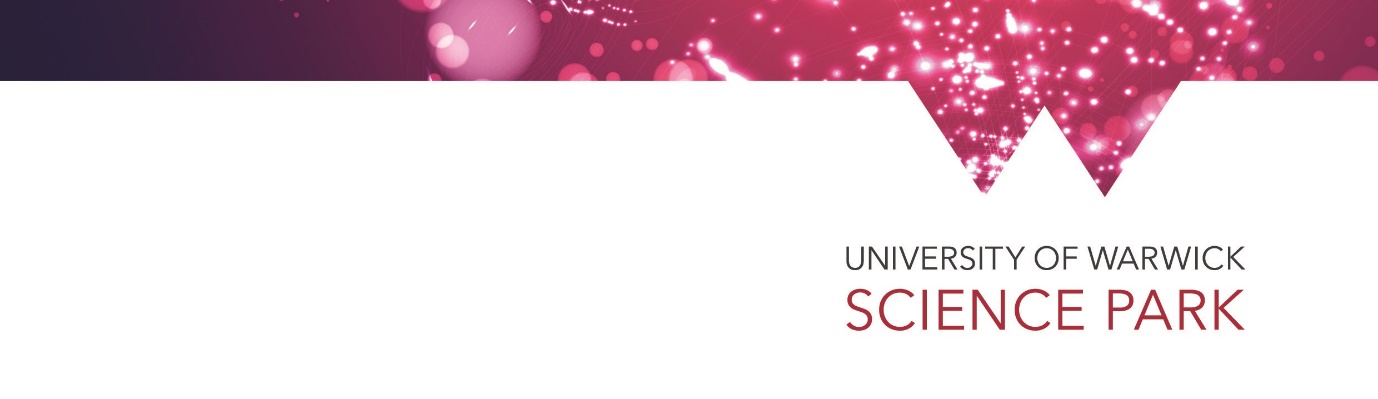 POST TITLE:  Property SurveyorDEPARTMENT:   University of Warwick Science Park LtdThe Person Specification focuses on the knowledge, skills, experience and qualifications required to undertake the role effectively. REQUIREMENTSThe postholder must be able to demonstrate:ESSENTIAL (E) OR DESIRABLE (D) REQUIREMENTS(please indicate) MEASURED BY:a) application formb) Test/Exercisec) Interviewd) Presentation Construction related first degree or Higher Technician qualification or equivalent qualification in a construction related disciplineEa)Professional membership of an appropriate professional body (eg RICS, MCIOB, APM) qualificationDa)Experience of managing construction projects and undertaking management of planned and responsive maintenanceEa), c)Experience and knowledge of the letting of commercial leases and a working knowledge of dilapidation surveys and schedulesEb), c)Competency in construction technology and construction Health and SafetyEb),c)Ability to work on own initiative Ec)Ability to work to deadlines with high attention to detailsEc)Excellent interpersonal and communications skillsEc)